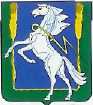           СОВЕТ ДЕПУТАТОВ ПОЛЕТАЕВСКОГО СЕЛЬСКОГО ПОСЕЛЕНИЯ СОСНОВСКОГО МУНИЦИПАЛЬНОГО РАЙОНА РЕШЕНИЕ от 31.03.2021 года № 45                                                     О результатах деятельности администрации                                                            Полетаевского сельского поселения за 2020 год.     Заслушав доклад Главы Полетаевского сельского поселения Сосновского муниципального района Е.Я.Лавровой «О результатах деятельности администрации                                                            Полетаевского сельского поселения за 2020 год», Совет депутатов Полетаевского сельского поселения.РЕШАЕТ:Принять доклад Главы Полетаевского сельского поселения Сосновского муниципального района.Председатель Совета депутатов                                 Полетаевского сельского поселения                          ________________ Е.Ю. Гребеньщикова                        